.前奏： Count In: 48  counts from start of track (dance begins on vocals)  48拍後唱歌起跳第一段Side, Cross, Hitch, Behind  Side Cross, L Side Rock, Behind ¼ Turn, L Side.  側, 交叉  抬, 後旁前, 左下沉, 後 1/4, 左踏1-2Step left to left side (1), cross rock right over left  (2), [12.00]左足左踏, 右足於左足前交叉下沉(面向12點鐘)34&5Recover weight onto left foot as you hitch right knee  (3), cross right behind left (4), step left to left side (&), cross right  over left (5) [12.00]左足回復右膝抬, 右足於左足後交叉踏, 左足左踏, 右足於左足前交叉踏(面向12點鐘)6-7Rock left to left side (6), recover weight onto right  (7) [12.00]左足左下沉, 右足回復(面向12點鐘)8&1Cross left behind right (8), make ¼ turn right stepping  forward on right (&), make ¼ turn right stepping left big step to left  side (1) [6.00]左足於右足後交叉踏, 右轉90度右足前踏, 右轉90度左足左一大步(面向6點鐘)第二段Hold, R Ball Change, R  Shuffle, L Fwd Rock, L Back, ¼ R, Walk L.候, 後下沉 回復, 前交換, 下沉 回復, 後 1/4 走2&3Hold (2), rock back on ball of right (&), recover  weight forward onto left (3) [6.00]  候, 右足後下沉, 左足回復(面向6點鐘)4&5Step forward on right (4), step left next to right  (&), step forward on right (5) [6.00]  右足前踏, 左足併踏, 右足前踏6-7Rock forward on left (6), recover weight onto right (7)  [6.00]左足前下沉, 右足回復(面向6點鐘)8&1Step back on left (8), make ¼ turn right stepping right  to right side (&), make 1/8 turn right stepping forward on left (1) [10.30]左足後踏, 右轉90度右足右踏, 右轉45度左足前踏(10:30)第三段Walk Fwd R, Step Fwd L,  Pivot ¼ Turn Right (1.30), Step Fwd L With L 1/8 Turn Sweeping R, R Cross, L  Point走, 踏 轉1/4, 踏帶轉1/8, 交叉, 點2-3Step forward on right (2), step forward on left (3) [10.30]右足前踏, 左足前踏(面向10:30)4-5Pivot ¼ turn right to [face 1.30] (4),  step forward on left as you do so sweep right foot around making 1/8 turn  left to face front (5) [12.00] 右轉90度(面向1:30), 左足前踏右足左繞轉45度(面向12點鐘)6-7Cross right over left (6), touch left to left side (7) [12.00]右足於左足前交叉踏, 左足左點(面向12點鐘)第四段L Behind, R Side, L  Crossing Shuffle, R Touch Out-In, Step Side R, L Cross Rock, ¼ Turn L, Step  Fwd R.左後, 右側, 交叉交換, 右點 併點, 右踏, 交叉下沉, 左1/4, 前踏8&1&2Cross left behind right (8), step right to right side  (&), cross left over right (1), step right to right side (&), cross  left over right (2) [12.00]左足於右足後交叉踏, 右足右踏, 左足於右足前交叉踏, 右足右踏, 左足於右足前交叉踏(面向12點鐘)3&4Touch right to right side (3), touch right next to left  (&), step right to right side (4) [12.00]  右足右點, 右足併點, 右足右踏5-6Cross rock left over right (5), recover weight onto  right (6), [12.00]  左足於右足前交叉下沉, 右足回復7-8Make ¼ turn left stepping forward on left (7), step  forward on right (8) (prep L shoulder to L on count 8 ready for full turn) [9.00]左轉90度左足前踏, 右足前踏(左肩轉向左準備右轉圈)(9點鐘)第五段Full Turn To R (Or 3 Walks), R Mambo Fwd,  Rock Fwd L, ¼ Turn L Doing L Side Shuffle 右轉圈(或三走步), 前曼波, 下沉, 左1/4轉交換1-3Make ½ turn right stepping back on left (1), make ½  turn right stepping forward on right (2), step forward on left (3)右轉180度左足後踏, 右轉180度右足前踏, 左足前踏Easy:Walk forward on left (1), right (2), left (3) [9.00]前走步-左, 右, 左(面向9點鐘)4&5Rock forward on right (4), recover weight onto left  (&), step right next to left pushing hips back (5) [9.00]右足前下沉, 左足回復, 右足併踏後推臀(面向9點鐘)6-7Rock forward on left (6), recover weight onto right (7)  [9.00]左足前下沉, 右足回復(面向9點鐘)8&1Make ¼ turn left stepping left to left side (8), step  right next to left (&), step left to left side (1) [6.00]左轉90度左足左踏, 右足併踏, 左足左踏(面向6點鐘)第六段R Cross Rock, R Side Shuffle With ¼ Turn R,  Step Fwd L, ¾ Pivot L, L Side Shuffle Into Start Of Dance.右交叉下沉, 右追步轉, 踏  轉3/4, 左追步2-3Cross rock right over left (2), recover weight onto  left (3) [6.00]右足於左足前交叉下沉, 左足回復(面向6點鐘)4&5Step right to right side (4), step left next to right  (&), make ¼ turn right stepping forward on right (5) [9.00]右足右踏, 左足併踏, 右轉90度右足前踏(面向9點鐘)6-7Step forward on left (6), pivot ¾ turn right (weight  ends on right) (7) [6.00]  左足前踏, 右轉270度(重心在右足)(面向6點鐘)8&Step left to left side (8), step right next to left  (&) As you step left to left side to finish the shuffle this will be the  start of the dance [6.00]左足左踏, 右足併踏, (接續第1拍的左足左踏完成一個左追步)(6點鐘)Little Red Corvette (紅色小跑車) (zh)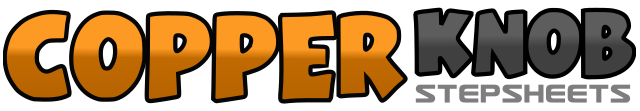 .......Count:48Wall:2Level:Intermediate/Advanced.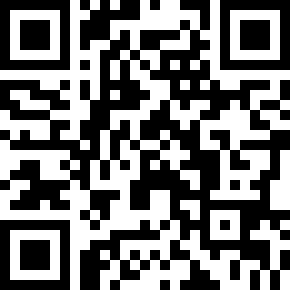 Choreographer:Rachael McEnaney (USA) - 2009年12月Rachael McEnaney (USA) - 2009年12月Rachael McEnaney (USA) - 2009年12月Rachael McEnaney (USA) - 2009年12月Rachael McEnaney (USA) - 2009年12月.Music:Little Red Corvette - Mike ZitoLittle Red Corvette - Mike ZitoLittle Red Corvette - Mike ZitoLittle Red Corvette - Mike ZitoLittle Red Corvette - Mike Zito........